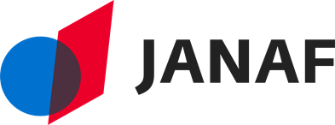 NATJEČAJ ZA DODJELU DONACIJA U 2023. GODINIDatum objave natječaja: 2.5.2023. godineRok za dostavu prijava na natječaj: 31.5.2023. godineObrazac opisa projektaNapomena: Obrazac popuniti korištenjem računalaNaziv projekta:  __________________________________________________________Naziv prijavitelja projekta:  _________________________________________________________________________________I.PODACI O PROJEKTUPODACI O PROJEKTUPODACI O PROJEKTUPODACI O PROJEKTUPODACI O PROJEKTUPODACI O PROJEKTUPODACI O PROJEKTUPODACI O PROJEKTU1.Sažetak projekta (ukratko predstavite osnovne informacije o projektu; max. 2000 znakova s razmakom)Sažetak projekta (ukratko predstavite osnovne informacije o projektu; max. 2000 znakova s razmakom)Sažetak projekta (ukratko predstavite osnovne informacije o projektu; max. 2000 znakova s razmakom)Sažetak projekta (ukratko predstavite osnovne informacije o projektu; max. 2000 znakova s razmakom)Sažetak projekta (ukratko predstavite osnovne informacije o projektu; max. 2000 znakova s razmakom)Sažetak projekta (ukratko predstavite osnovne informacije o projektu; max. 2000 znakova s razmakom)Sažetak projekta (ukratko predstavite osnovne informacije o projektu; max. 2000 znakova s razmakom)Sažetak projekta (ukratko predstavite osnovne informacije o projektu; max. 2000 znakova s razmakom)2.Predviđeno trajanje provedbe projekta u danima/mjesecima:Predviđeno trajanje provedbe projekta u danima/mjesecima:Predviđeno trajanje provedbe projekta u danima/mjesecima:Predviđeno trajanje provedbe projekta u danima/mjesecima:Predviđeno trajanje provedbe projekta u danima/mjesecima:Predviđeno trajanje provedbe projekta u danima/mjesecima:Predviđeno trajanje provedbe projekta u danima/mjesecima:Predviđeno trajanje provedbe projekta u danima/mjesecima:3.Svrha projekta (max. 2000 znakova s razmakom) Svrha projekta (max. 2000 znakova s razmakom) Svrha projekta (max. 2000 znakova s razmakom) Svrha projekta (max. 2000 znakova s razmakom) Svrha projekta (max. 2000 znakova s razmakom) Svrha projekta (max. 2000 znakova s razmakom) Svrha projekta (max. 2000 znakova s razmakom) Svrha projekta (max. 2000 znakova s razmakom) 4.Ciljevi projekta (max. 2000 znakova s razmakom) Ciljevi projekta (max. 2000 znakova s razmakom) Ciljevi projekta (max. 2000 znakova s razmakom) Ciljevi projekta (max. 2000 znakova s razmakom) Ciljevi projekta (max. 2000 znakova s razmakom) Ciljevi projekta (max. 2000 znakova s razmakom) Ciljevi projekta (max. 2000 znakova s razmakom) Ciljevi projekta (max. 2000 znakova s razmakom) 5.Područje provedbe projekta (navedite područje društvenog djelovanja i javnu politiku na koju se odnosi projekt)Područje provedbe projekta (navedite područje društvenog djelovanja i javnu politiku na koju se odnosi projekt)Područje provedbe projekta (navedite područje društvenog djelovanja i javnu politiku na koju se odnosi projekt)Područje provedbe projekta (navedite područje društvenog djelovanja i javnu politiku na koju se odnosi projekt)Područje provedbe projekta (navedite područje društvenog djelovanja i javnu politiku na koju se odnosi projekt)Područje provedbe projekta (navedite područje društvenog djelovanja i javnu politiku na koju se odnosi projekt)Područje provedbe projekta (navedite područje društvenog djelovanja i javnu politiku na koju se odnosi projekt)Područje provedbe projekta (navedite područje društvenog djelovanja i javnu politiku na koju se odnosi projekt)6.Zemljopisno područje provedbe projekta (označite i/ili dopišite po potrebi)Zemljopisno područje provedbe projekta (označite i/ili dopišite po potrebi)Zemljopisno područje provedbe projekta (označite i/ili dopišite po potrebi)Zemljopisno područje provedbe projekta (označite i/ili dopišite po potrebi)Zemljopisno područje provedbe projekta (označite i/ili dopišite po potrebi)Zemljopisno područje provedbe projekta (označite i/ili dopišite po potrebi)Zemljopisno područje provedbe projekta (označite i/ili dopišite po potrebi)Zemljopisno područje provedbe projekta (označite i/ili dopišite po potrebi)područje cijele Republike Hrvatskepodručje cijele Republike Hrvatskepodručje cijele Republike Hrvatskepodručje cijele Republike Hrvatskepodručje cijele Republike Hrvatskepodručje cijele Republike Hrvatskepodručje cijele Republike Hrvatskena razini županije (upišite jednu ili više županija u kojima se provodi projekt)na razini županije (upišite jednu ili više županija u kojima se provodi projekt)na razini županije (upišite jednu ili više županija u kojima se provodi projekt)na razini županije (upišite jednu ili više županija u kojima se provodi projekt)na razini županije (upišite jednu ili više županija u kojima se provodi projekt)na razini županije (upišite jednu ili više županija u kojima se provodi projekt)na razini županije (upišite jednu ili više županija u kojima se provodi projekt)na razini jedne ili više jedinice lokalne samouprave (općina/grad)na razini jedne ili više jedinice lokalne samouprave (općina/grad)na razini jedne ili više jedinice lokalne samouprave (općina/grad)na razini jedne ili više jedinice lokalne samouprave (općina/grad)na razini jedne ili više jedinice lokalne samouprave (općina/grad)na razini jedne ili više jedinice lokalne samouprave (općina/grad)na razini jedne ili više jedinice lokalne samouprave (općina/grad)7.Opišite rezultate koje očekujete po završetku provedbe vašeg projekta.Opišite rezultate koje očekujete po završetku provedbe vašeg projekta.Opišite rezultate koje očekujete po završetku provedbe vašeg projekta.Opišite rezultate koje očekujete po završetku provedbe vašeg projekta.Opišite rezultate koje očekujete po završetku provedbe vašeg projekta.Opišite rezultate koje očekujete po završetku provedbe vašeg projekta.Opišite rezultate koje očekujete po završetku provedbe vašeg projekta.Opišite rezultate koje očekujete po završetku provedbe vašeg projekta.8.Objasnite na koji način i kojim sadržajima predloženi projekt doprinosi ostvarenju općeg i posebnih ciljeva utvrđenih pozivom ili natječajem (max. 2000 znakova s razmakom) .Objasnite na koji način i kojim sadržajima predloženi projekt doprinosi ostvarenju općeg i posebnih ciljeva utvrđenih pozivom ili natječajem (max. 2000 znakova s razmakom) .Objasnite na koji način i kojim sadržajima predloženi projekt doprinosi ostvarenju općeg i posebnih ciljeva utvrđenih pozivom ili natječajem (max. 2000 znakova s razmakom) .Objasnite na koji način i kojim sadržajima predloženi projekt doprinosi ostvarenju općeg i posebnih ciljeva utvrđenih pozivom ili natječajem (max. 2000 znakova s razmakom) .Objasnite na koji način i kojim sadržajima predloženi projekt doprinosi ostvarenju općeg i posebnih ciljeva utvrđenih pozivom ili natječajem (max. 2000 znakova s razmakom) .Objasnite na koji način i kojim sadržajima predloženi projekt doprinosi ostvarenju općeg i posebnih ciljeva utvrđenih pozivom ili natječajem (max. 2000 znakova s razmakom) .Objasnite na koji način i kojim sadržajima predloženi projekt doprinosi ostvarenju općeg i posebnih ciljeva utvrđenih pozivom ili natječajem (max. 2000 znakova s razmakom) .Objasnite na koji način i kojim sadržajima predloženi projekt doprinosi ostvarenju općeg i posebnih ciljeva utvrđenih pozivom ili natječajem (max. 2000 znakova s razmakom) .9.Tko su krajnji korisnici projekta i na koji način će projekt na njih utjecati? (max. 2000 znakova s razmakom)Tko su krajnji korisnici projekta i na koji način će projekt na njih utjecati? (max. 2000 znakova s razmakom)Tko su krajnji korisnici projekta i na koji način će projekt na njih utjecati? (max. 2000 znakova s razmakom)Tko su krajnji korisnici projekta i na koji način će projekt na njih utjecati? (max. 2000 znakova s razmakom)Tko su krajnji korisnici projekta i na koji način će projekt na njih utjecati? (max. 2000 znakova s razmakom)Tko su krajnji korisnici projekta i na koji način će projekt na njih utjecati? (max. 2000 znakova s razmakom)Tko su krajnji korisnici projekta i na koji način će projekt na njih utjecati? (max. 2000 znakova s razmakom)Tko su krajnji korisnici projekta i na koji način će projekt na njih utjecati? (max. 2000 znakova s razmakom)10.Opišite glavne aktivnosti koje ćete provoditi, njihove nositelje, očekivane rezultate, vremensko razdoblje provedbe te koje ćete metode primijeniti u provedbi projekta (po potrebi proširite tablicu).Opišite glavne aktivnosti koje ćete provoditi, njihove nositelje, očekivane rezultate, vremensko razdoblje provedbe te koje ćete metode primijeniti u provedbi projekta (po potrebi proširite tablicu).Opišite glavne aktivnosti koje ćete provoditi, njihove nositelje, očekivane rezultate, vremensko razdoblje provedbe te koje ćete metode primijeniti u provedbi projekta (po potrebi proširite tablicu).Opišite glavne aktivnosti koje ćete provoditi, njihove nositelje, očekivane rezultate, vremensko razdoblje provedbe te koje ćete metode primijeniti u provedbi projekta (po potrebi proširite tablicu).Opišite glavne aktivnosti koje ćete provoditi, njihove nositelje, očekivane rezultate, vremensko razdoblje provedbe te koje ćete metode primijeniti u provedbi projekta (po potrebi proširite tablicu).Opišite glavne aktivnosti koje ćete provoditi, njihove nositelje, očekivane rezultate, vremensko razdoblje provedbe te koje ćete metode primijeniti u provedbi projekta (po potrebi proširite tablicu).Opišite glavne aktivnosti koje ćete provoditi, njihove nositelje, očekivane rezultate, vremensko razdoblje provedbe te koje ćete metode primijeniti u provedbi projekta (po potrebi proširite tablicu).Opišite glavne aktivnosti koje ćete provoditi, njihove nositelje, očekivane rezultate, vremensko razdoblje provedbe te koje ćete metode primijeniti u provedbi projekta (po potrebi proširite tablicu).AktivnostAktivnostNositeljMetode provedbe aktivnostiVremensko razdobljeVremensko razdobljeVremensko razdobljeOčekivani rezultati1.2....11.Odgovorne osobe za provedbu projekta:Odgovorne osobe za provedbu projekta:Odgovorne osobe za provedbu projekta:Odgovorne osobe za provedbu projekta:Odgovorne osobe za provedbu projekta:Odgovorne osobe za provedbu projekta:Odgovorne osobe za provedbu projekta:Odgovorne osobe za provedbu projekta:12.Provodi li se projekt u partnerstvu?  Provodi li se projekt u partnerstvu?  Provodi li se projekt u partnerstvu?  Provodi li se projekt u partnerstvu?  Provodi li se projekt u partnerstvu?  Provodi li se projekt u partnerstvu?  Provodi li se projekt u partnerstvu?  Provodi li se projekt u partnerstvu?  Da, navesti partnere.Da, navesti partnere.Ne.Opišite ulogu/doprinos partnera u provedbi projekta uz navod o aktivnostima u čijoj će provedbi sudjelovatiOpišite ulogu/doprinos partnera u provedbi projekta uz navod o aktivnostima u čijoj će provedbi sudjelovati13.Opišite na koji način planirate informirati širu javnost o tijeku provedbe i rezultatima projekta. (max. 2000 znakova s razmakom) Opišite na koji način planirate informirati širu javnost o tijeku provedbe i rezultatima projekta. (max. 2000 znakova s razmakom) Opišite na koji način planirate informirati širu javnost o tijeku provedbe i rezultatima projekta. (max. 2000 znakova s razmakom) Opišite na koji način planirate informirati širu javnost o tijeku provedbe i rezultatima projekta. (max. 2000 znakova s razmakom) Opišite na koji način planirate informirati širu javnost o tijeku provedbe i rezultatima projekta. (max. 2000 znakova s razmakom) Opišite na koji način planirate informirati širu javnost o tijeku provedbe i rezultatima projekta. (max. 2000 znakova s razmakom) Opišite na koji način planirate informirati širu javnost o tijeku provedbe i rezultatima projekta. (max. 2000 znakova s razmakom) Opišite na koji način planirate informirati širu javnost o tijeku provedbe i rezultatima projekta. (max. 2000 znakova s razmakom) 14. Opišite kako ćete provesti praćenje i vrednovanje postignuća rezultata projekta i njegov utjecaj na ispunjavanje ciljeva Natječaja. (max. 2000 znakova s razmakom)Opišite kako ćete provesti praćenje i vrednovanje postignuća rezultata projekta i njegov utjecaj na ispunjavanje ciljeva Natječaja. (max. 2000 znakova s razmakom)Opišite kako ćete provesti praćenje i vrednovanje postignuća rezultata projekta i njegov utjecaj na ispunjavanje ciljeva Natječaja. (max. 2000 znakova s razmakom)Opišite kako ćete provesti praćenje i vrednovanje postignuća rezultata projekta i njegov utjecaj na ispunjavanje ciljeva Natječaja. (max. 2000 znakova s razmakom)Opišite kako ćete provesti praćenje i vrednovanje postignuća rezultata projekta i njegov utjecaj na ispunjavanje ciljeva Natječaja. (max. 2000 znakova s razmakom)Opišite kako ćete provesti praćenje i vrednovanje postignuća rezultata projekta i njegov utjecaj na ispunjavanje ciljeva Natječaja. (max. 2000 znakova s razmakom)Opišite kako ćete provesti praćenje i vrednovanje postignuća rezultata projekta i njegov utjecaj na ispunjavanje ciljeva Natječaja. (max. 2000 znakova s razmakom)Opišite kako ćete provesti praćenje i vrednovanje postignuća rezultata projekta i njegov utjecaj na ispunjavanje ciljeva Natječaja. (max. 2000 znakova s razmakom)15.Opišite planira li se i na koji će se način osigurati održivost projekta nakon isteka financijske podrške Društva (financijsku, institucionalnu, na razini razvijanja javnih politika i okolišnu održivost projektnih aktivnosti nakon završetka projekta)? (max. 2000 znakova s razmakom)Opišite planira li se i na koji će se način osigurati održivost projekta nakon isteka financijske podrške Društva (financijsku, institucionalnu, na razini razvijanja javnih politika i okolišnu održivost projektnih aktivnosti nakon završetka projekta)? (max. 2000 znakova s razmakom)Opišite planira li se i na koji će se način osigurati održivost projekta nakon isteka financijske podrške Društva (financijsku, institucionalnu, na razini razvijanja javnih politika i okolišnu održivost projektnih aktivnosti nakon završetka projekta)? (max. 2000 znakova s razmakom)Opišite planira li se i na koji će se način osigurati održivost projekta nakon isteka financijske podrške Društva (financijsku, institucionalnu, na razini razvijanja javnih politika i okolišnu održivost projektnih aktivnosti nakon završetka projekta)? (max. 2000 znakova s razmakom)Opišite planira li se i na koji će se način osigurati održivost projekta nakon isteka financijske podrške Društva (financijsku, institucionalnu, na razini razvijanja javnih politika i okolišnu održivost projektnih aktivnosti nakon završetka projekta)? (max. 2000 znakova s razmakom)Opišite planira li se i na koji će se način osigurati održivost projekta nakon isteka financijske podrške Društva (financijsku, institucionalnu, na razini razvijanja javnih politika i okolišnu održivost projektnih aktivnosti nakon završetka projekta)? (max. 2000 znakova s razmakom)Opišite planira li se i na koji će se način osigurati održivost projekta nakon isteka financijske podrške Društva (financijsku, institucionalnu, na razini razvijanja javnih politika i okolišnu održivost projektnih aktivnosti nakon završetka projekta)? (max. 2000 znakova s razmakom)Opišite planira li se i na koji će se način osigurati održivost projekta nakon isteka financijske podrške Društva (financijsku, institucionalnu, na razini razvijanja javnih politika i okolišnu održivost projektnih aktivnosti nakon završetka projekta)? (max. 2000 znakova s razmakom)Ime i prezime voditelja/voditeljice projekta (u organizaciji  prijavitelju)Ime i prezime osobe ovlaštene za zastupanje (u organizaciji prijavitelja)PotpisPotpis 	U,